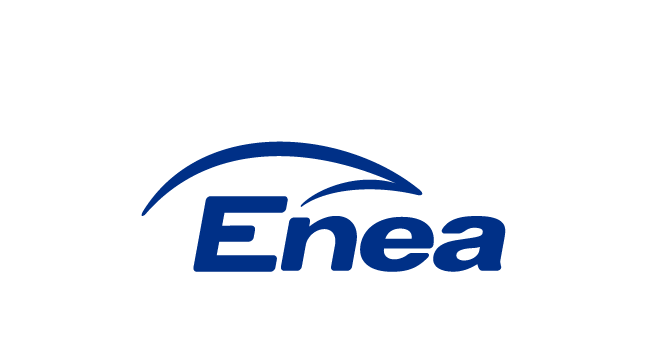 Enea Połaniec S.A.Zawada 26, PL 28-230 PołaniecTel. + 48 15 865 67 01, Fax. + 48 15 865 66 88Specyfikacja techniczna dla modernizacji 2 wirówek gipsu w zakresie wymiany zespołów zasilających oraz wymiany systemu sterowania PLCWymiana zespołów napędowych 2 wirówek gipsuPrzewiduje się wymianę zespołów zasilających (falowników prądowych) na dwóch wirówkach gipsuFalowniki zasilają silniki wirówek gipsu o danych technicznych:Wirówka Typ KRAUSS MAFFEI VZU - 160 /6,6 GMoc silnika napędowego 160 kW, cosɸ=0,87Obroty silnika 990 obr/min dla 50HzRegulacja obrotów poprzez falownik prądowyMoc silnika wentylatora chłodzącego silnik napędowy 0,75 kWObroty silnika wentylatora 1395 obr/minSpecyfikacja obecnie zainstalowanego falownika:Falownik prądowy typu: 2J3A-82400-160Zasilanie 3x400V -15÷10%, 50Hz ±2%, 305AWyjście: 3x 0-400V, 0-50-55Hz, 210kVA, Poziom hałasu < 74dBStopień ochrony obudowy min. IP 21Temperatura otoczenia 0-40°CSprawność > 96%Wymianie podlega zespół zasilający (falownik) napędu. Układy mechaniczne, silnik i kable pozostają istniejące.Zespół zasilający napęd musi być wyposażony w: wyłącznik główny, zabezpieczenia zwarciowe, stycznik główny zasilający, filtry sieciowe, wejściowe i wyjściowe, układ sterowania i zabezpieczeń wentylatora silnika, układ wentylacji, układy sterowania (zdalne i lokalne), zabezpieczeń, sygnalizacji, wyłączenie awaryjne, układ zabezpieczeń od przegrzania silnika (2 stopniowy: sygnalizacja i wyłączenie). Zespół zasilający wyposażony będzie w falownik prądowy z oddawaniem energii do sieci przy hamowaniu wirówki. Zespół zasilający musi być wyposażony w komplet elementów zapasowych wymiennych w okresie 5 lat eksploatacji.Modernizacja musi być potwierdzona certyfikatem a urządzenia dobrane do istniejącej infrastruktury połączeń. W związku z tym, że falownik jest częścią składową maszyny, jaką jest wirówka należy dokonać oceny minimalnych wymagań dotyczących BHP w zakresie użytkowania maszyny i potwierdzić, że wymiana falownika, jako elementu składowego nie pogarsza tych warunków i jest zgodna z Dyrektywą Maszynową.Szczegółowy zakres wymiany falownika obejmuje:Dobór i dostawa zamiennika falownika prądowego do 2J3A-82400-160 o parametrach nie gorszych niż istniejący, falownik dobrany do istniejących obwodów zasilających i sterowniczych oraz warunków pracy. Falownik oprócz dotychczas realizujących funkcji powinien mieć możliwość komunikacji z sterownikiem PLC po protokole PROFIBUS.Demontaż istniejącego falownika.Montaż nowego falownika i podłączenie do instalacji.Uruchomienie falownika i wirówki, próby funkcjonalne.Aktualizacja dokumentacji technicznej po wymianie falownika.Szkolenie w zakresie eksploatacji falownika.Dostarczenie certyfikatów i deklaracji zgodności.Dostarczenie dokumentacji technicznej, instrukcji eksploatacji, oprogramowania falownika i protokołów w formie papierowej i elektronicznej.Zakres modernizacji układów AKPiA dla 2 wirówek gipsuZakłada się, że procesowi modernizacji podlegają tylko układy sterownika PLC skrzynki sterowania lokalnego z panelem dotykowym w tym niezbędne połączenia. Pozostałe układy AKPiA związane bezpośrednio z obiektem (czujniki, przetworniki itp.) pozostają bez zmian.Demontaż istniejących sterowników w szafach sterowniczych i skrzynek sterowania lokalnego zlokalizowanych przy wirówkach gipsu łącznie z kablami.Dobór i dostawa kompletnych nowych sterowników serii S7-300 lub wyższych łącznie z modułami I/O listwami łączeniowymi i niezbędnymi zasilaczami.Dobór i dostawa nowych kompletnych paneli sterowniczych. Panele sterownicze powinny być w wersji przemysłowej przystosowane do ciągłej pracy. Panel sterowniczy powinien być zainstalowany na tzw. skrzynce sterowania lokalnego.Skrzynka sterowania lokalnego powinna być wyposażona w przycisk awaryjnego wyłączenia wirówki. Przycisk powyższy powinien być podłączony bezpośrednio (sprzętowo) do falownika wirówki.Montaż sterowników S7-300 lub wyższych  i skrzynek sterowania lokalnego z  panelami sterowniczymi oraz podłączeniami do obiektu. Aplikacja sterownika PLC musi mieć możliwość komunikacji z systemem sterowania nadrzędnego DCS Ovation (sygnały sprzętowe).Migracja istniejącej aplikacji sterownika do nowej platformy sprzętowej. Zakłada się, że nowa zmigrowana aplikacja sterownika nie zmniejszy obecnej funkcjonalności, bezpieczeństwa i jakości pracy wirówek gipsu.Wykonawca dostarczy kompletny projekt nowej aplikacji sterownika PLC łącznie z programem narzędziowym.    Uruchomienie sterowników i skrzynek sterowania lokalnego z panelami dotykowymi.Próby funkcjonalne i ruch próbny wirówek z systemu Ovation. Szkolenie w zakresie eksploatacji.Aktualizacja dokumentacji technicznej po wymianie sterowników i panela dotykowego.Dokumentacja powyższa powinna zawierać opis logiki pracy wirówki zaimplementowany w sterowniku PLC. Dopuszcza się formę graficzna lub opisową.Dostarczenie certyfikatów i deklaracji zgodności.Dostarczenie dokumentacji technicznej, instrukcji, oprogramowania i protokołów w formie papierowej i elektronicznej.NormyDyrektywa EMC – PN-EN 61800-3 Elektryczne układy napędowe mocy o regulowanej prędkości. PN-EN 50178: 2003 Urządzenia elektroniczne do stosowania w instalacjach dużej mocy.PN-EN 60204-1 Bezpieczeństwo maszyn. Wyposażenie elektryczne maszyn.PN-E-04700 Urządzenia i układy elektryczne w obiektach elektroenergetycznych. Wytyczne przeprowadzania pomontażowych badań odbiorczych.Warunki wykonywania pracNowe falowniki, sterowniki i pulpity sterownicze zostaną zamontowane w miejsce istniejącychJeżeli będzie zachodziła potrzeba wzmocnienia konstrukcji wsporczej, na której zostanie zamontowany nowy falownik, to należy taką konstrukcję wykonać.Dostarczone urządzenia muszą posiadać certyfikaty i deklaracje zgodności wykonania z obowiązującymi normami.Wszystkie materiały i kable do realizacji prac dostarcza Wykonawca.Transport urządzeń w zakresie Wykonawcy.Czas wymiany obiektowej zminimalizowany, oczekiwane 4 dni dla zespołuOczekiwana gwarancja na dostarczone urządzenia - 3 lata.Termin wykonaniaUsługi zostaną wykonane w terminie do 30.12.2018 r. Szczegółowy termin wykonania prac na obiekcie zostanie ustalony przez upoważnionych przedstawicieli Stron. Dokumentacja wymagana przez Zamawiającego w trakcie złożenia ofertyKontrahent wraz z odpowiedzią na zapytanie ofertowe, zobowiązany jest do dostarczenia wypełnionego Kwestionariusza bezpieczeństwa i higieny pracy dla Wykonawców, stanowiący załącznik  Z–7 - Dokument związany nr 4 do Instrukcji Organizacji Bezpiecznej Pracy I/DB/B/20/2013.Dokumentacja wymagana przez Zamawiającego w trakcie realizacji prac modernizacyjnychL.p.DokumentacjaWymagana[x]Dokument źródłowyAPRZED ROZPOCZĘCIEM PRAC W ELEKTROWNIPRZED ROZPOCZĘCIEM PRAC W ELEKTROWNIOpracowane przez Wykonawcę Szczegółowe instrukcje bezpiecznego wykonania pracxInstrukcja organizacji bezpiecznej pracy w Enea Elektrownia Połaniec S.A nr I/DB/B/20/2013Opracowane przez Wykonawcę Instrukcje Organizacji Robót (IOR) do uzgodnienia  z Zamawiającym.xInstrukcja organizacji bezpiecznej pracy w Enea Elektrownia Połaniec S.A nr I/DB/B/20/2013Wykaz urządzeń, sprzętu oraz narzędzi wykorzystywanych do pracxInstrukcja organizacji bezpiecznej pracy w Enea Elektrownia Połaniec S.A nr I/DB/B/20/2013Wniosek o wydanie przepustek tymczasowych dla osóbxInstrukcja przepustkowa dla ruchu osobowego i pojazdów nr I/DK/B/35/2008Wniosek o wydanie przepustek tymczasowych dla pojazdówxInstrukcja przepustkowa dla ruchu osobowego i pojazdów nr I/DK/B/35/2008Wniosek – zezwolenie na wjazd i parkowanie na terenie obiektów energetycznychxInstrukcja przepustkowa dla ruchu osobowego i pojazdów nr I/DK/B/35/2008Wykazy osób  skierowanych do wykonywania prac na rzecz ENEA Elektrownia Połaniec S.A. osobno przez wykonawcę i podwykonawców xInstrukcja organizacji bezpiecznej pracy w Enea Elektrownia Połaniec S.A nr I/DB/B/20/2013 Karta Informacyjna Bezpieczeństwa i Higieny Pracy dla Wykonawców xInstrukcja organizacji bezpiecznej pracy w Enea Elektrownia Połaniec S.A nr I/DB/B/20/2013Zakres prac(uzgodniony i zatwierdzony)xProjekt techniczny	 (uzgodniony i zatwierdzony)xHarmonogram realizacji prac (uzgodniony i zatwierdzony)xPrzewidywany - Plan odpadów przewidzianych do wytworzenia w związku z realizowaną umową rynkową, zawierający prognozę: rodzaju odpadów, ilości oraz planowanych sposobach ich zagospodarowania xInstrukcja postępowania z odpadami wytworzonymi w  Elektrowni Połaniec  nr I/TQ/P/41/2014Plan Kontroli i Badań (uzgodniony przez strony i zatwierdzony)xUzgodniona z UDT Technologia naprawy (dla urządzeń wymagających dozoru z UDT)  BW TRAKCIE REALIZACJI PRACW TRAKCIE REALIZACJI PRACRaport z inspekcji wizualnej xUzgodniona z UDT Technologia naprawy (dla urządzeń wymagających dozoru z UDT )  Tygodniowy raport realizacji prac wraz z aspektami BHPxFoty pomiarowexDokumentacja fotograficzna(stan zastany )xUzgodnienia zmiany zakresu prac (uzgodniony przez strony i zatwierdzony ) xZmiany harmonogramu realizacji prac (uzgodniony przez strony i zatwierdzony ) xProtokoły odbiorów częściowych wraz z protokołami jakościowymi(uzgodniony przez strony i zatwierdzony )xCPO  ZAKOŃCZENIU  PRACPO  ZAKOŃCZENIU  PRACPoświadczenia / OświadczeniaxSzkice, rysunki – dokumentacja pomontażowa z naniesionymi zmianamixAtesty materiałowe, Certyfikaty (materiałowe, zgodności z przepisami Unii Europejskiej CE, kalibracji …)xSprawozdanie z pomiarów pomontażowych.Komplet dokumentów dla stanu po zakończeniu montażuxOświadczenie o zakończeniu i kompletności montażu Oświadczenie o gotowości do rozruchuxDokumentacja jakościowaxDokumentacja technicznaxDokumentacja techniczno-ruchowa xAktualizacja Instrukcji Eksploatacji (etapami)xPotwierdzony i zrealizowany Plan Kontroli i Badań xDokumentacja fotograficznaxProtokół kontroli spełnienia minimalnych wymagań dotyczących bezpieczeństwa i higieny pracy w zakresie użytkowania maszynyxInstrukcja przeprowadzania oceny minimalnych wymagań dotyczących bezpieczeństwa i higieny pracy w zakresie użytkowania maszyny nr I/MR/P/9/2012 Zgłoszenie gotowości urządzeń do odbioruxRaport końcowy z wykonanych prac zawierający uwagi / zalecenia dotyczące urządzenia/obiektu, w tym układów i urządzeń współdziałających oraz dokumentację zdjęciowąxProtokoły odbiorów końcowy ( uzgodniony przez strony i zatwierdzony)xProtokoły odbioru do uruchomienia i po ruchu próbnymx